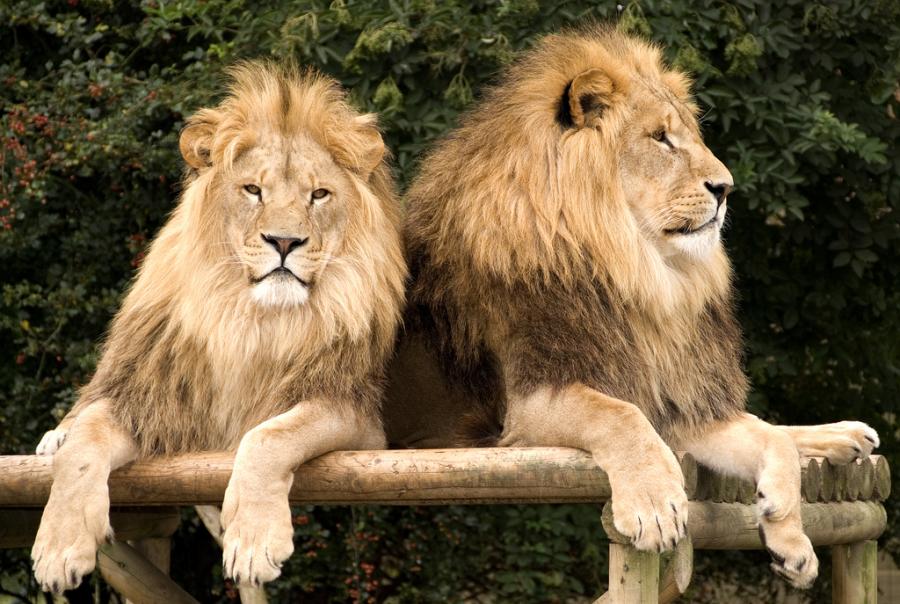 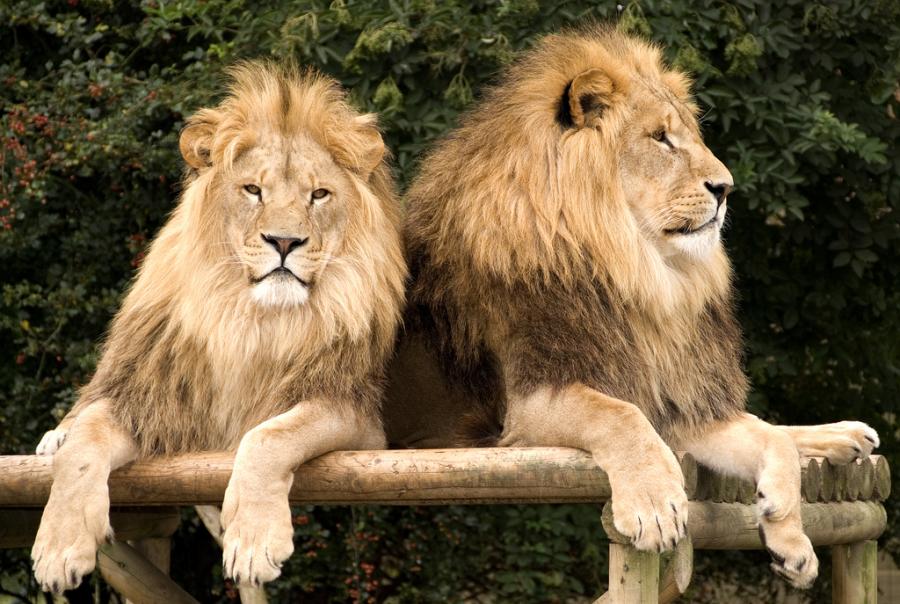 St Vincent’s Sports Day2020St Vincent’s Sports Day2020St Vincent’s Sports Day2020In the space below record the number of each activity the athlete achieved in 2 minutes for P1-3 pupils,Once the athlete has completed the sheet return it to the class teacher.Remember to put your name and class at the bottom of the sheet.Have fun.In the space below record the number of each activity the athlete achieved in 2 minutes for P1-3 pupils,Once the athlete has completed the sheet return it to the class teacher.Remember to put your name and class at the bottom of the sheet.Have fun.In the space below record the number of each activity the athlete achieved in 2 minutes for P1-3 pupils,Once the athlete has completed the sheet return it to the class teacher.Remember to put your name and class at the bottom of the sheet.Have fun.ActivityNumber in 2 minutesScoreSit upsBurpees Star jumpsSide bouncesStep upsNameClassNameClassTeam/family name